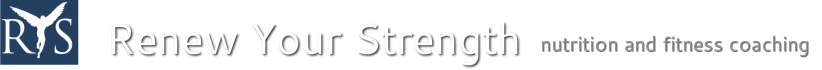 Rise (RYS) up and let’s soar to where you want to be!
Mobile: 904-361-8287 
E-mail: renewurstrength.weebly.comPersonal Training Agreement                               Date: _______________  This agreement is made on this ____ day of _____________ 2012 between RYS located at __________________ (hereafter referred to as the company) and ________________________ (hereafter referred to as the client).Whereas the company and the client wish to enter into this agreement in order to define their respective rights, duties, and obligations.Now therefore in consideration of the terms and conditions contained herein, it is hereby stipulated and agreed upon between the two parties as follows: The company will provide personal training to the client.The training will commence on ___________ and end on ___________.The client will pay the company $500 during the complete training period for 10 training sessions at the rate of $50 per training session for services rendered.The client must communicate to the company regarding any cancellation of training sessions at least 48 hours prior to the session, or will pay the training session fee.The client must communicate to the company regarding any rescheduling of training sessions at least 24 hours prior to the session, or will pay the training session fee.The client is not eligible for a refund under any circumstances which are directly caused by the client. The client cannot claim a refund for the training sessions which have already been conducted.The client has fully understood and filled out the physical readiness questionnaire and cannot hold the company responsible for any injury caused during the course of training.By signing below, the signatories verify that they have voluntarily accepted the terms and conditions which they fully understand.Payment received by the company from the client - $500                                       (please tick complete/partial payment)In case payment is partial, the future payment schedule is:Date_______ Payment______________Date_______ Payment______________By signing below, the parties hereto have executed this agreement as of the day and year mentioned above.Print Name: ________________________ Signature __________________________RYS: Daniel Coll _________________________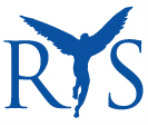 